WYNIKI KONKURSU „SOWA BIBLIOTECZNA”          KATEGORIA KLASY I-III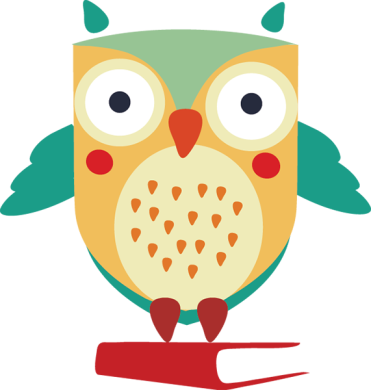           I MIEJSCE – Anna Słoniewicz 1a         II MIEJSCE – Natalia Kalinowska 2c			                Stanisław Janusz 3b                                III MIEJSCE – Zuzanna Kiełbasa 3e			                                Emilia Nec 3e			                                Anna Duszak 3cKATEGORIA KLASY IV - VIIII MIEJSCE  -  Milena Wielgosz 6g			Zosia Woźniak 5d                                              WYRÓŻNIENIA :Paweł Księżopolski 1gMaria Żurek 2eMaja Kowlaska 3aNatalia Adamczewska 3cWszystkim serdecznie gratulujemy!Rozdanie nagród dla zwycięzców i wyróżnionych odbędzie się w bibliotece szkolnej w dniach: 08.02 – 12.02.21 r. (z wyłączeniem środy)